ЗАЯВКА Администрация ГОУ ЯО «Петровская школа-интернат» просит Вас разрешить посещение интерактивного музея технопарка  воспитанниками нашей школы ДиректорГОУ ЯО «Петровская школа-интернат»                              И.Н. Ратихина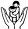  ГОУ ЯО «Петровская школа-интернат»Адрес: 152130 Ярославская обл., Ростовский район, п.Петровское,Советская пл. д.3Телефон (факс) – (8-48536) 4-03-30e-mail:  Petrovskinternat@mail.ruБИК: 047888001 ИНН: 7609016673 КПП: 760901001Счет: № 40201810500000310001Банк: ГРКЦ ГУ Банка России поЯрославской области г. ЯрославльИсх.№ 642 /01-24 от 05.10.2017 г.ДиректоруГОАУ ДО ЯО ЦДЮТТ Детский технопарк "Кванториум"Т.М. Таловой Наименование муниципального районаРостовскийНаименование учреждения (полностью)Государственное общеобразовательное учреждение Ярославской области «Петровская школа-интернат»ФИО (полностью)  специалиста ГОУ ЯО интернатного типа, ответственного за организацию участия учреждения в мероприятииАнтонова Галина ВасильевнаДолжностьПедагог-психологТелефон (с кодом города):8-48536-4-03-30, 8-962-204-76-24E-mail:Petrovskinternat@mail.ruКоличество старшеклассников ОУ интернатного типа, планируемое для участия в мероприятии17 человек Удобные даты и время18.10.2017 г., 10.00 ч. или 10.30ч.;19.10.2017 г., 10.00 ч. или 10.30ч.;20.10.2017 г., 10.00 ч. или 10.30ч.;